         Al Dirigente scolastico            del Liceo Scientifico Statale “E.FERMI” di AversaOggetto: autorizzazione per attività di didattica decentrataI sottoscritti1.___________________________________ 	 nato/a   a 	(      ) il   	  residente a 		(         ) via/piazza 	____________n. ____ tel/cell. 			email	__________________ 2.___________________________________ 	 nato/a   a 	(      ) il   	  residente a 		(         ) via/piazza 	____________n. ____ tel/cell. 			email____________________________________________       in qualità di genitori esercenti la responsabilità genitoriale, di tutori ovvero di soggetti affidatari dell’alunno/a 	nato/a	a	 		( 	) il 	  frequentante la classe 	sez. 	, presso codesto Liceo scientifico (sede □ Aversa □ Parete) nell’a.s. 2023/2024 avendo  preso visione delle attività programmate pubblicate sulla bacheca Argo del registro elettronico.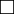 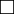 AUTORIZZANOil/la proprio/a figlio/a  a partecipare all’uscita  didattica che sarà effettuata lunedì 19  febbraio 2024 per partecipare alla Gara dei Campionati di fisica di secondo livello, che si terrà presso  il Liceo Diaz sede Centrale sita in Via Ceccano Caserta. SONO INFORMATIche la sede della prova sarà raggiunta  utilizzando il treno; che  sarà accompagnato dal docente referente, prof.re Antonio Pellegrino	, lì   	Firma di chi esercita la responsabilità genitoriale (per esteso e leggibile)1)    	2)    	ovveroIl sottoscritto, consapevole delle conseguenze amministrative e penali per chi rilasci dichiarazioni non corrispondenti a verità, ai sensi del DPR 445/2000, dichiara di avere effettuato la scelta/richiesta in osservanza delle disposizioni sulla responsabilità genitoriale di cui agli artt. 316, 337 ter e 337 quater c.c., che richiedono il consenso di entrambi i genitori. Pertanto, sotto la mia responsabilità,dichiaro di essere l’unico soggetto esercente la responsabilità genitoriale;oppuredichiaro di aver informato della presente liberatoria l’altro esercente la potestà genitoriale che ne ha dato il consenso. 	, lì  	Il genitore unico firmatario  	**Il presente modello, compilato in ogni sua parte e in modo leggibile, va trasmesso all’indirizzo email del referente prof.re Antonio Pellegrino corredato di fotocopia del documento di identità di chi esercita la responsabilità genitoriale. INDIRIZZO MAIL  antonio.pellegrino@liceofermiaversa.edu.it